Residence Hall Association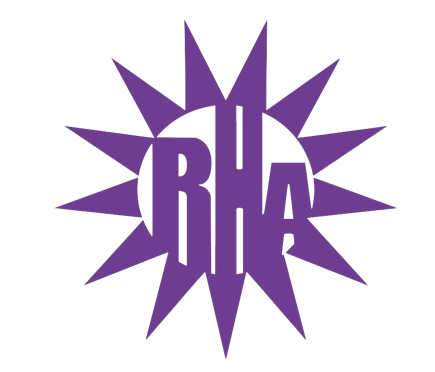 General Assembly MeetingMarch 30th, 2022UC 259Call to Order Icebreaker:Arey/Fricker Hall HighlightUniversity Housing Budget for Fall 22 – Spring 23Frank Bartlett – Executive Director of University Housing.Room rates are increasing 1 percent. With how bad inflation is right now, we have managed to keep the increase in prices down. We expect the number of students living in Residence Halls to increase next year to possibly 3,750.In 2021 the number of students living in Residence Halls was low. Projected revenue next year is $18 million. Outside of tuition, University Housing is the 2nd biggest revenue department on campus. We are looking to make some changes in our staff. We are looking to bring in a new Assistant Director for Residence Life. We want to bring in some more technology staff as well as a web development staff member. New custodian for Clem Hall.We want to work on removing some of the debt on the Residence Halls. Wages are starting to go up again.We are also looking to build up our reserve money. Utility bills have increased a lot but services and supplies are low right now.Cambridge apartments will not be offered as an on-campus Residence Hall for the 22-23 academic year. We opened the steam plant on the east side of campus in the utility plant. Labor has increased 2 percent. Summer 2022 work:Clem Hall curtains.Clem and Bigelow Hall Entrances. Wells East Painting. Summer 2023 work:Carpeting 3 floors (building to be decided).Building Painting (building to be decided).Summer 2023 State Projects:Goodhue/Fisher roofs.Goodhue 3rd floor remodel.Building re-lamping (LED bulbs).Fire alarm upgrades. Access points replacements.LIT ReportsTutt/Fischer:Upcoming Programs:Back to School Trivia:April 4th at 5pm in the basement of Tutt. Wellers/Knilans:Upcoming Events:Charcutier Board Event:Dates and times to be determined. Video Game Tournament:Dates and times to be determined.Origami with Recycled Paper:Dates and times to be determined. Wells:Resident Art Show:April 12th at 5:30. If weather permits the event will be outside.Ma’iingan: No Report. Arey/Fricker:Upcoming Programs:Denim Day:April 27th. Ethnic Fest:Dates and Times to be determined.Nature Walk/Campus Clean Up:April 19th.Jitters TakeoverPossible date- April 19th.Squid Games:May 2nd. Lee/Bigelow: Upcoming Programs:Pizza and Pronouns:March 31st at 6pm in the basement of Lee.Benson/Cambridge:No Report.Starin:Upcoming Programs:Save the Earth Day:Friday April 22nd.Full day event with recycling and Wall-E.Caught Ya Studying:April 12th during All-Hall at 7:15.  Executive ReportsDaniel – Executive Assistant:Hi all! I hope you all had a great spring break and it’s great to see you all again! For my exec report this week all I have is that I'm still working on taking an inventory of the supplies in the RHA office so we can order supplies we might need for programs for next year's programs. I am also working on meeting minutes and attendance as usual. I was able to attend some programs like our Disney Karaoke last night and I have been working on attending more LIT meetings! Kenzy & Erin – Co-Programmers:Program Review: Brewers V.S Cubs Game.Next Program:Throwback Dance:April 28th at 7pm in the Hamilton Room. Zach – PRDOTMs: The OTM committee has been finalized and we work towards voting and recognizing OTMs that’ve stood out and truly held the core values of our campus. If you have an event, a person or anything that deserves recognition, submit an OTM. If you are unfamiliar of creating an OTM, take the following steps: Go on otms.nrhh.orgSign in using your UWW email (if it’s your first time using the NRHH website) You can either make a “General” OTM or a “Program” OTM in the “Submissions” section of the NRHH website.You Rock, You Rule: I have a couple more rocks and rulers to hand out tonight!!! These awards are another fun way to recognize people on campus for the hard work and kind things they do. You can fill out a “You Rock, You Rule” nomination on the Google Sheet posted on the RHA website.LIT E-Board Updates: Each E-Board member has taken on a “sister” LIT to monitor and evaluate progress in all the LITs on campus. I’m loving the ideas and energy at the meetings I’ve been to; keep up the great work!!Advisor ReportsMaria We are seeking applications for the 2022-2023 academic year. Applications close March 15th and candidates will be notified by the end of April.Apply for the RHA Executive Board. (QR code below)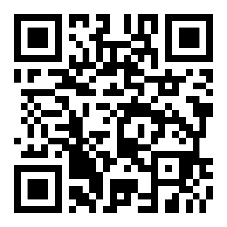 AmberNo Report.KaitlynStudents looking to remain in the same building they currently live in should complete their housing contract March 31st- April 5th. Students that are looking to change to a different building (not Starin or Ma’iingan) will need to complete their contract between April 7th and 12th.The Goodhue front desk is hiring! We are looking to fill 1 full-time position for this summer as well as several part-time positions for the Fall semester. Applications are available on the Student Housing Portal. Please email Kaitlyn McNeil at mcneilk@uww.edu with any questions.AshleyNo ReportOld BusinessNone.Guest SpeakersBrady Challoner – WSG Associate Director of Communications. On April 18th from 11am to 4pm in the Hamilton Room of the UC, WSG will be holding a clothes swap.At the end of the clothes swap, if there are any left-over items the will donated to the community space in whitewater.Each LIT could help WSG out by bringing students to the clothing swap. WSG hopes to do more collaborations in the future with RHA. If you have any questions please email WSGcom@uww.edu. New BusinessRHA Blood Drive Volunteer Sign Up:A sign-up sheet was passed around for people to sign up for volunteer times for the blood drive. The blood drive will be on Monday April 4th and Tuesday April 5th from 12-6pm in UC 275.Committee ReportsNoneWSG ReportNoneNRHH ReportOn Friday April 8th NRHH will be collaborating with Bethel House to help clean one of their houses to prepare for a new family to move in. Clean up starts at 10 am and we are hoping to have a good turnout. Jitters ReportUpcoming Programs:April Fools Trivia:April 1st at 9pm in Jitters.Jitters Chatter:Every Thursday at 8pm in Jitters. Jazz Jam Session:April 8th at 8pm in Jitters. Drinks of the Month:St. Paddy’s Special:Mint Shake topped with whipped cream and cherry.Lucky Leprechaun Latte:White chocolate with Irish cream.Other important information:Have any questions?Email Jitters at Jitters@uww.edu.Follow our Instagram!@Jittersatuww.RA ReportNoneFinal ThoughtsSnapsU Rock U RuleGolden ArtichokeWinner: Jon Chiano.Adjournment Motion made by Starin.Seconded by Arey/Fricker.Acclamation called. Next Meeting: April 6th, 2022Theme: Twin